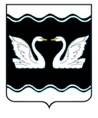 АДМИНИСТРАЦИЯ  ПРОЛЕТАРСКОГО СЕЛЬСКОГО ПОСЕЛЕНИЯКОРЕНОВСКОГО РАЙОНАПОСТАНОВЛЕНИЕ от 26.09.2019				                                                                                        № 109хутор Бабиче-КореновскийОб использовании региональной информационной системы Краснодарского края, используемой в сфере закупок для обеспечения государственных и муниципальных нуждВ соответствии со статьями 13,14 Федерального закона от 27 июля 2006 г. № 149-ФЗ «Об информации, информационных технологиях и о защите информации», частями 7, 9 статьи 4 Федерального закона от 5 апреля 2013 г. № 44-ФЗ «О контрактной системе в сфере закупок товаров, работ, услуг для обеспечения государственных и муниципальных нужд», постановлением Правительства Российской Федерации от 28 ноября 2013 г. № 1091 «О единых требованиях к региональным и муниципальным информационным системам всфере закупок товаров, работ, услуг для обеспечения государственных и муниципальных нужд», постановлением администрации (губернатора) Краснодарского края от 19 января 2016 г. № 7 «Об утверждении порядка функционирования и использования региональной информационной системы в сфере закупок Краснодарского края», в целях повышения эффективности осуществления закупок товаров, работ, услуг заказчиками муниципального образования, администрация Пролетарского сельского поселения Кореновского районапостановляет:1. Заказчикам Пролетарского сельского поселения Кореновского района,осуществляющим закупки в порядке, установленном Федеральным законом от 5 апреля 2013 г. № 44-ФЗ «О контрактной системе в сфере закупок товаров, работ, услуг для обеспечения государственных и муниципальных нужд», при организации и осуществлении закупок товаров, работ, услуг использовать региональную информационную систему Краснодарского края, используемую в сфере закупок для обеспечения государственных и муниципальных нужд (далее - региональная система), на всех стадиях закупочного процесса.2. При осуществлении закупок товаров, работ, услуг заказчикам, указанным в пункте 1 настоящего постановления руководствоваться регламентом работы региональной системы, утвержденным приказомдепартамента по регулированию контрактной системы Краснодарского края.3.	Главным     распорядителям     бюджетных     средств     обеспечить
ознакомление подведомственных организаций с настоящим постановлением.Контроль за исполнением настоящего постановления возложить на начальника финансового отдела администрации Пролетарского сельского поселения Кореновского района О.И. Цапулину.Настоящее постановление вступает в силу со дня его подписания и распространяет свои правоотношения в части осуществления закупок с 01 января 2019 года, а в остальной части с момента присоединения к соглашению об использовании региональной системы.Глава Пролетарского сельского поселенияКореновского района						            М.И. ШкарупеловаЛИСТ СОГЛАСОВАНИЯпроекта постановления администрации Пролетарского сельского поселения Кореновского района от  26сентября  2019 № 109 «Об использовании региональной информационной системы Краснодарского края, используемой в сфере закупок для обеспечения государственных и муниципальных нужд»Проект подготовлен и внесён:Общим отделомадминистрации Пролетарскогосельского поселенияКореновского районаВедущий специалист общего отдела                                       Г.А. ФедоренкоПроект согласован:Начальник общего отдела администрации Пролетарскогосельского поселенияКореновского района                                                                       В.В. Качан